МУНИЦИПАЛЬНОГО ОБРАЗОВАНИЯСЕЛЕМДЖИНСКИЙ РАЙОНАМУРСКАЯ ОБЛАСТЬ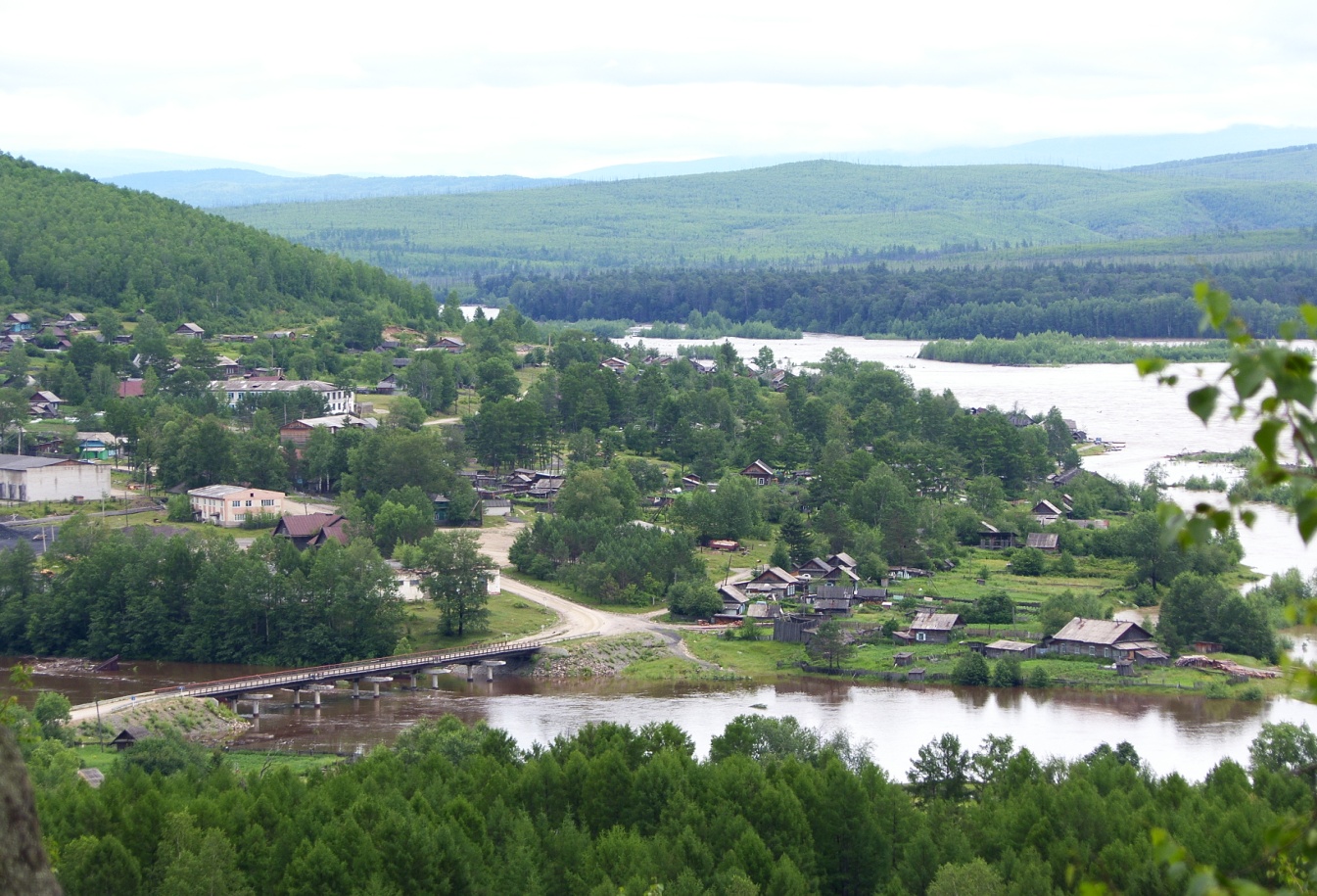 ОГЛАВЛЕНИЕИсторико-географическая справкаСтруктура органов местного самоуправления:Исполнительная властьПредставительная властьСоциально-экономическая характеристикаДемографическая характеристикаКалендарь знаменательных дат6. Особенности  избирательной      системы      в муниципальном образованииМУНИЦИПАЛЬНОЕ   ОБРАЗОВАНИЕСЕЛО  СТОЙБАСЕЛО   СЕЛЕМДЖИНСКСЕЛЕМДЖИНСКИЙ РАЙОНАМУРСКАЯ ОБЛАСТЬИСТОРИКО- ГЕОГРАФИЧЕСКАЯ СПРАВКА1892 год - основание села.До 1917 года выдающихся событий не было Первые упоминания в летописи Амурской области1900 год- активное заселение1914 год- начато строительство дороги пленными австрийцами, сообщение через реку Мын поддерживалось паромом.1914 год- Строительство Министерской Стойбы (там находилось водное Министерство путей сообщения)1927 год – образован Селемджинско-Туземный райисполком, населенный пункт носил название «Якутская Стойба» входило в состав два поселения6 Якутская Стойба, Половинка1928 год- появилась телефонная связьНачало 1930 х годов- открыта начальная школа.1930 год – организован колхоз оленеводческого направления «Сардык»1931 год- открылась детская площадка на 40 мест.1932 год- образовалась транспортная контора, дорожный отдел, 2 магазина1934 год- в колхозе 70 хозяйств, имеется столовая, ларек, построена школа и больница1934 год- провели радио, привезли первое немое кино1934 год- прилетел первый самолет1935 год- школа стала семилеткой1936 год- построен небольшой клуб1937 год- в школе открыты 8,9,10  классы1938 год –построена больница,имеется родильное, хирургическое отделение, физиокабинет, рентген,лаборатория1939 год- открыт парк культуры и отдыха, танцплощадка,  биллиардная, домино, ларек с мороженным и квасом.1939 год- образована метеорологическая станция по заданию Главного управления гидрометеослужбы1941 год- первый выпуск из Стойбинской школы1942 год -  населенный пункт Стойба отнесен к категории рабочих поселков в состав которого входили поселки: Стойба,Маломыр, Успенский. Колхоз «Сардык» ликвидирован  1947 год- создано Стойбинское лесничество1950 год- открыта швейная мастерская, КБО, сапожная мастерская, парикмахерская1956 год- открыт мост через реку Мын1964 год - строительство клуба нового аэропорта.1965 год- создано Стойбинское авиаотделение1972 год- обрушилось стихийное бедствие-наводнение1982 год- школа переехала в новое зданиеСтойбинский сельсовет расположен в юго-западной части Селемджинского района.Расстояние до районного центра – 108 км, до областного – 564км       Законом Амурской области от 28 июня . № 25-ОЗ «Об установлении границ и наделении соответствующим статусом муниципального образования Селемджинского района и муниципальных образований в его составе»,   муниципальное образование  Стойбинский  сельсовет  в    составе  сел Стойба и Селемджинск с административным центром в селе  Стойба   статусом   сельского   поселения.    Стойбинское  сельское поселение входит в состав Селемджинского района Амурской области Российской Федерации.  В состав территории сельского поселения входят, село Стойба и село Селемджинск, а также исторически сложившиеся  земли, прилегающие к сельскому поселению, земли общего пользования, территории традиционного природопользования населения сельского поселения,  земли для развития сельского поселения. СТРУКТУРА МЕСТНОГО САМОУПРАВЛЕНИЯИСПОЛНИТЕЛЬНАЯ ВЛАСТЬ        Глава муниципального образования Стойбинский сельсовет -  Варкентин Светлана Викторовна,  01 октября 1980г. в пос.Стойба Селемджинского района Амурской области. В 1998г. окончила Стойбинскую  СОШ. Замужем, имеет двоих детей.  Избрана главой Администрации Стойбинского сельсовета 02.04.2015 года.Срок полномочий - до 02 апреля 2020 года   Структура администрацииГлава сельсовета  (глава местной администрации)Главный специалист Главный специалист по социальным вопросамПочтовый адрес администрации Стойбинского сельсовета:676570 Амурская область Селемджинский район с.Стойба  ул. Майская, 5Адрес электронной почты: stoiba9@mail.ruПРЕДСТАВИТЕЛЬНЫЙ ОРГАН Стойбинский сельский Совет народных депутатовПредседатель Унру Ольга Сергеевна , Дата избрания - 08 сентября 2019 годаСрок полномочий - до 08 сентября 2024 года. ДепутатыУстановленное количество - 8 депутатовИзбрано - 8 депутатов	Депутатов, работающих на постоянной основе нетВ администрации Стойбинского сельсовета разработаны и утверждены муниципальные программы:СОЦИАЛЬНО-ЭКОНОМИЧЕСКАЯ ХАРАКТЕРИТИКАМуниципальное образование экономически не развито. Трудоспособное население занято в основном в бюджетной сфере –МБУ «Стойбинская СОШ», администрация, Стойбинская участковая больница, ПП при ПЧ№50, Кроме того, в селе Стойба расположена Стойбинская метеорологическая станция, ПАО Ростелеком, 6  частных магазина, ООО «Свети». ООО «Сервис ДВ»Муниципальные учрежденияСведения об объектах торговли, общественного питанияСельское хозяйство не развито по климатическим условиямПромышленностьНа территории Стойбинского сельсовета промышленное производство отсутствует.  Транспорт и связь Наиболее доступным для населения сельсовета и главным в системе сообщений остаётся автомобильный транспорт. Транспортные предприятия на территории сельсовета отсутствуют. Стойба и Селемджинск - промежуточные пункты остановок маршрутов автотранспортных предприятий , городов Благовещенск, Белогорск, Свободный. Существующие автотранспортные предприятия в принципе не удовлетворяют спрос на транспортные услуги населения сельсовета.Автомобильные дороги являются важнейшей составной частью инфраструктуры, способствующей экономическому росту и решению социальных задач. Через село Стойба проходит дорога областного значения, которая находится в концессионном соглашении группы компаний «Петропавловск». Остальные дороги населённых пунктов находятся на балансе Селемджинского района и должны содержаться и ремонтироваться исключительно из средств дорожного фонда. Связь на территории сельсовета обеспечивается Стойбинским  почтовым отделением связи, ОАО Ростелеком, сотовая связь «Билайн», «МТС»Почтовое отделение связи, имея в своём штате 2 работника, удовлетворяет потребности населения в услугах почтовой связи.СтроительствоВ обоих сёлах сельсовета большое количество ветхого и аварийного жилья. Практически весь жилфонд требует капитального и косметического ремонта. Строительсво жилищного фонда минимально.Жилищно-коммунальное хозяйствоТеплоснабжение  водоснабжение на территории поселения осуществляет ООО Сервис ДВ на основании концессионного соглашения от 18.07.2016 г №1В населенных пунктах есть центральное водоснабжение, питьевой водой пользуется 47 абонентов и 5 организации. Остальные жители села пользуются подвозной водой.ОбразованиеСистема образования Стойбинского сельсовета включает в себя среднюю общеобразовательную школу села Стойба. В Стойбинской  школе обучается 56 учащихся. Наблюдается тенденция уменьшения численности учащихся в течение длительного времени. В целях удовлетворения потребности школы в кадрах проводится постоянная работа с Благовещенским педагогическим университетом. В Амурском институте повышения квалификации и переподготовки педагогических кадров повысили свою квалификацию 12 педагогов Стойбинской школы.В целях совершенствования воспитательной работы Стойбинская школа принимает участие а районных творческих «Воспитательные системы образовательных учреждений», Смотре-конкурсе деятельности образовательных учреждений по организации летнего отдыха, оздоровления и занятости детей и подростков.В период летних каникул при школе действовал оздоровительный лагерь. Психолого-медико- педагогическое сопровождение учебно-воспитательного процесса осуществляется классными руководителями, так как   в   школе   отсутствует  учитель-психолог  учитель-социолог,  учитель-логопед. В штате школы нет таких единиц из-за дефицита бюджета, а также по причине отсутствия подготовленных кадров.Исходя из вышеизложенного задачи в области образования:Осуществление   мер   по   повышению   образовательного   уровняпедагогических и руководящих работников школы;2. Проведение работы  по     совершенствованию     системы воспитательной работы;4. Обеспечение  условий  для   сохранения   и  укрепления  здоровья  учащихся;ЗдравоохранениеНа территории Стойинского сельсовета учреждением здравоохранения является Стойбинская участковая больница. Стратегическая цель в сфере здравоохранения - улучшение состояния здоровья населения. Главным компонентом этой цели является повышение реальной доступности медицинской помощи для населения, создание условий для предоставления медицинских услуг, виды, качество и объемы которых соответствуют уровню заболеваемости и запросам населения.В октябре 2019 начато строительство новой участковой больницыЛечебно-профилактическую помощь жителям села Стойба фельдшер участковой больницы. Такая же обстановка существует в селе Селемджинск. В связи с этим, учреждения здравоохранения, действующие на территории сельсовета могут оказать лишь первичную медико-санитарную помощь.В системе здравоохранения сельсовета постоянно актуальны следующие проблемы;1. Слабая      материально-техническая   база   учреждений здравоохранения;2. Отсутствие современного оборудования;3. Дефицит квалифицированных врачебных кадров;4. Отдалённость районной больницы.Решение данных проблем позволит улучшить качество медицинской помощи и повысить эффективность системы здравоохранения.КультураНа территории Стойбинского сельсовета действуют два учреждения культуры. Это Стойбинский сельский клуб и сельская библиотека. Оба учреждения работают на территории села Стойба. В селе Селемджинск учреждения культуры отсутствуют. Досуг населения сельсовета обеспечивает Стойбинский сельский клуб.  Но в виду отсутствия здания работа осложняется.Учреждения культуры сельсовета работают во взаимодействии со школой.В 2019 году закуплено новое свето-музыкальное оборудованиеОсновными задачами в области культуры являются:1. Укрепление материально-технической базы учреждений культуры сельсовета;2.  Внедрение новых форм и методов работы;3. Охрана и использование историко-культурного наследия;4. Привлечение методической помощи из районного отдела культуры;5. Привлечение населения на  мероприятия,      проводимые учреждениями культуры;6. Привлечение дополнительных   средств  для    осуществления поставленных задач.Социальная защитаВ соответствии с Законами Амурской области от 30.12.2004г. № 399-ОЗ «О мерах социальной поддержки отдельных категорий граждан в Амурской области» и от 19.01.2005г. № 408-ОЗ «О мерах социальной поддержки многодетных семей» в 2019 году предоставлялись следующие меры социальной поддержки: скидки в оплате за электроэнергию жителям села Бысса, льготное обеспечение лекарствами, бесплатное питание для учащихся Стойбинской школы из многодетных семей, обеспечение детей из многодетных семей и др. На эти цели средства были выделены из областного бюджета.Меры социальной поддержки получили 254 человека. Это: труженики тыла, ветераны труда, реабилитированные лица и лица, признанные пострадавшими от политических репрессий, малоимущие семьи с детьми первого и второго года жизни, малоимущие многодетные семьи.Одним из видов поддержки одиноких престарелых граждан и инвалидов является социальное обслуживание их на дому. Оплата производится из средств районного бюджета.В связи с тем, что материальное обеспечение мер социальной поддержки граждан производится за счёт средств федерального, областного и районного бюджетов, основной задачей сельсовета в сфере социальной защиты населения является обеспечение условий и оказание  содействия в вопросах предоставления мер социальной поддержки населению  в соответствии с действующими федеральными и областными законами и нормативными правовыми актами.Рынок трудаНа начало 2019 года официально зарегистрированы в органах службы занятости в качестве безработных 15 человек.  Рынок труда в 2019году будет профессионально не сбалансирован, так как на фоне массовой безработицы, существует дефицит подготовленных кадров; врачей и другого медицинского персонала, педагогов, бухгалтеров, работников культуры.Для нормализации обстановки на рынке труда необходимо налаживать  тесное сотрудничество с районным центром занятости населения, оказывать содействие в развитии предпринимательской деятельности.Уровень жизни населенияПроизошли некоторые позитивные изменения в уровне жизни населения, определяемом в первую очередь его доходами. Рост денежных доходов в значительной мере обусловлен увеличением заработной платы. Наиболее высокая заработная плата за прошедший 2019 год отмечена в организациях, осуществляющих свою деятельность в области образования, управления и лесного хозяйства.Потребительский рынокПо состоянию на 01 января 2019 года на территории Стойбинского сельсовета осуществляли розничную торговлю 6 стационарные торговые точки. Торговлю осуществляют шесть индивидуальных предпринимателя. На сегодняшний день в сфере торговли существует ряд проблем, требующих скорейшего выполнения:В селе Селемджинск отсутствует стационарная торговая точка, в связи с небольшими потребительскими оборотами.  Трудовые отношенияОсновной задачей в области социального партнёрства является коллективно-договорное регулирование трудовых отношений на предприятиях всех форм собственности.За прошедший год на территории сельсовета коллективных трудовых споров не зарегистрировано.За отчётный период на территории сельсовета несчастных случаев на производстве не зарегистрировано.В 2019 году работа в области трудовых отношений будет осуществляться в рамках программы мероприятий по улучшению условий и охраны труда .ДЕМОГРАФИЧЕСКАЯ ХАРАКТЕРИСТИКА     На 1 января 2019 года численность населения сельсовета составляет 671 человека, в том числе, Стойба - 649 человек, Селемджинск - 22 человек.3. СТРУКТУРА ОБЩЕСТВЕННО-ПОЛИТИЧЕСКОГО СЕКТОРА Члены партии «Единая Россия»   4.СРЕДСТВА МАССОВОЙ ИНФОРМАЦИИ (ИНФОРМИРОВАНИЕ НАСЕЛЕНИЯ)Нормативно правовые акты, требующие опубликования и другие объявления вывешиваются на информационном стенде Стойбинского сельсовета и публикуются в газете Селемджинский вестник5. ЗНАМЕНАТЕЛЬНЫЕ ДАТЫ МУНИЦИПАЛЬНОГО ОБРАЗОВАНИЯИюль  2017г – 125-летие села Стойба6.   ОСОБЕННОСТИ  ИЗБИРАТЕЛЬНОЙ СИСТЕМЫ В МУНИЦИПАЛЬНОМ ОБРАЗОВАНИИ Стойбинский сельсоветВыборы депутатов Стойбинского сельского Совета осуществляются на основе всеобщего равного и прямого избирательного права при тайном голосовании. Сельский Совет в соответствии с Законом Амурской области от 26.06.2009 № 222-ОЗ «О выборах депутатов представительных органов и глав муниципальных образований в Амурской области» избирается на основе мажоритарной избирательной системы относительного большинства.Сельский Совет, состоящий  из 8 депутатов избирается населением сельского поселения на муниципальных выборах сроком полномочий на пять лет. Для проведения выборов депутатов Стойбинского сельсовета образуется единый одномандатный избирательный округ.Глава Стойбинского сельсовета избирается Стойбинским сельским Советом народных депутатов из числа кандидатов, представленных конкурсной комиссией по результатам конкурса, на 5 лет.№ п/пФ.И.О.Дата рожденияМесто работы, должностьПартийностьЗанимаемая должность в представительном органе (является предс. Совета, комиссии, замест. председателя, главой сельсовета, в составе какой комиссии (комитете) работает, на освоб. или нет основе)При смешанной системе избрания (указать депутат избран по мажоритарной системе или по пропорциональной системе)1.Унру Ольга Сергеевна 14.09.1978 г.р.Домохозяйка Политическая партия ЛДПР – Либерально-демократическая партия Россиипредседатель-2Воеводина Лариса Сергеевна 03.06.1971 г.р.АО «Асфальт» уборщик производственных и служебных помещений самовыдвижениеЗаместитель председателя-3Панчишина Вита Викторовна 07.07.1986 г.р.Безработная Политическая партия ЛДПР – Либерально-демократическая партия Россиисекретарь-4Бык Ольга Юрьевна 07.02.1963 г.р.пенсионерсамовыдвижениедепутат-5Захожай Ольга Васильевна 24.04.1962 г.р.пенсионер самовыдвижениедепутат-6Нарзуллоев Нуритдин 26.09.1955 г.р.Индивидуальный пенсионер Политическая партия ЛДПР – Либерально-демократическая партия Россиидепутат-7Шелеметьева Любовь Николаевна 20.09.1982 г.р.Амурский центр по гидрометеорологии и мониторингу окружающей среды – филиал Федерального государственного бюджетного учреждения «Дальневосточное управление по гидрометеорологии и мониторингу окружающей среды», гидрометнаблюдатель;Всероссийская политическая партия «ЕДИНАЯ РОССИЯ»депутат-8 Нестерчук Жанна Леонидовна 14.07.1973 г.р.Муниципальное бюджетное общеобразовательное учреждение «Стойбинская средняя общеобразовательная школа», уборщик служебных помещенийВсероссийская политическая партия «ЕДИНАЯ РОССИЯ»депутат-№Наименование муниципальной программыОтветственный исполнительсоисполнители1 «Комплексного развитие систем коммунальной инфраструктуры Стойбинского сельсовета Селемджинского района на 2011-2020 годы»Администрация Стойбинского сельсовета2«Благоустройство, дорожное хозяйство, охрана земель Стойбинского сельского поселенияна 2016-2020 годы»Администрация Стойбинского сельсовета3«Пожарная безопасность и защита населения и территории Стойбинского сельсовета на 2016-2020годы»Администрация Стойбинского сельсовета4«Профилактика терроризма и экстремизма, а так же создание условий для реализации мер направленных на укрепление межнационального и межконфессионального согласия, сохраниние и развитие языков и культуры народов российской Федерации, проживающих на территории поселения, социальную и культурную адаптацию мигрантов, профилактику межнациональных конфликтов на территории Стойбинского сельского поселения на 2016-2020годы»Администрация Стойбинского сельсовета5«Энергосбережение  и повышение энергетической эффективности на территории Стойбинского сельсовета на 2016-2020 годы»Администрация Стойбинского сельсовета6Уличное освещение на территории Стойбинского сельсовета на 2019-2023 годы»Администрация Стойбинского сельсовета№ п/пНаименованиеЮридический адрес,Ф.И.О. руководителя, телефонОсновной вид деятельностииколичество работающих1Стойбинский сельсовет676570, Россия , Амурская обл. с.Стойба ул.Майская 5Варкентин Светлана Викторовна8416462310442МКУК ДК с.Стойба676570, Россия , Амурская обл. с.Стойба ул. Майская 19Бертенева Марина АлександровнаКультурно-досуговая деятельность23Централизованная бухгалтерия администрации Стойбинского сельсовета676570, Россия , Амурская обл. с.Стойба ул. Майская 5Назарова Любовь Анатольевна8416462314834 Стойбинская СОШ676570, Россия , Амурская обл. с.Стойба ул. Пионерская 10Мищенко Ольга Викторовна89638066957Образовательная24105Стойбинская участковая больница676570, Россия , Амурская обл. с.Стойба ул. Майская 22Зарубина Наталья Владимировназдравоохранение6Почтовое отделение676570, Россия , Амурская обл. с.Стойба ул. Пионерская 6Исакджанова Мадина ТахиржановнаПочтовые услуги7Пожарный пост №50676570, Россия , Амурская обл. с.Стойба ул. Майская 30Баумгард Евгений АлександровичОхрана людей8Метеостанция676570, Россия , Амурская обл. с.Стойба  ул. Комсомольская 9Рогалева Валентина Николаевнаметеообследование№ п/пНаименованиеЮридический адрес, Ф.И.О. руководителя, телефонКол-во работающихВид торговой деятельности 1 ИП Капустина Н.А. 676570, Россия , Амурская обл. с.Стойба ул. Майская 5Капустина Наталья АлександровнаРозничная торговля2ИП Варкентин Е.Н.676570, Россия , Амурская обл. с.Стойба ул. Майская 5Варкентин Елизавета Николаевна890981505513ИП Глазунов Н.А.676570, Россия , Амурская обл. с.Стойба ул. Майская 14Глазунов Николай Аркадьевич4ИП Котова Н.В.676570, Россия , Амурская обл. с.Стойба ул. Майская 14Котова Наталья Васильевна5ИП Нарзуллоев Н676570, Россия , Амурская обл. с.Стойба ул. Майская 21Нарзуллоев НуритдинОбщественно питание6ИП Капустин С.Г.676570, Россия , Амурская обл. с.Стойба ул. Майская 31Капустин Сергей Геннадьевич№ п/пФ.И.О.Место проживания.Образование.Место работы.1Аминова Валентина Павловна с. Стойба ул.Подгорная д.14 кв.1среднееГлавный специалист Администрация Стойбинского сельсовета